UNIVERSIDADE ESTADUAL DO SUDOESTE DA BAHIA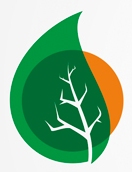 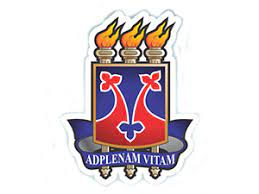 PRÓ-REITORIA DE PESQUISA E PÓS-GRADUAÇÃOPROGRAMA DE PÓS-GRADUAÇÃO EM CIÊNCIAS FLORESTAISEXAME DE QUALIFICAÇÃOTÍTULO: Efeito da densidade e da composição química da madeira na qualidade do carvão vegetal produzido na região Sudoeste da BahiaDISCENTE: Dalton Longue JúniorGrupo de Pesquisa em Tecnologia de Produtos Florestais - WOODTECHDATA/HORÁRIO: 25 de Abril de 2021 – 15:00hLOCAL: Sala 3 do Módulo de Pós-graduação Stricto SensuBanca Avaliadora:Banca Avaliadora:Banca Avaliadora:Banca Avaliadora:Prof. Dr. Dalton Longue JúniorUESBOrientadorProf. Dr. Dalton Longue JúniorUESBMembroProf. Dr. Dalton Longue JúniorUESBMembroProf. Dr. Dalton Longue JúniorUESBExterno